Elektrosuka - ЭГ-680 _10x20x25 mm.Šunts garums – 90 mm.Spailes diametrs – 4 mm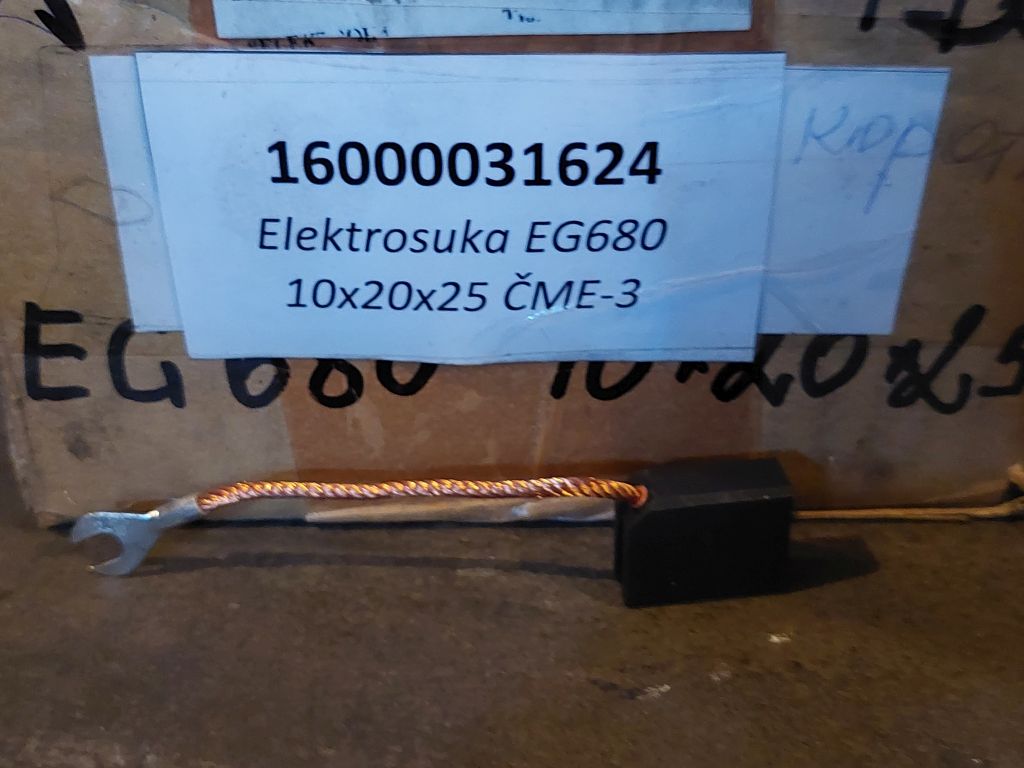 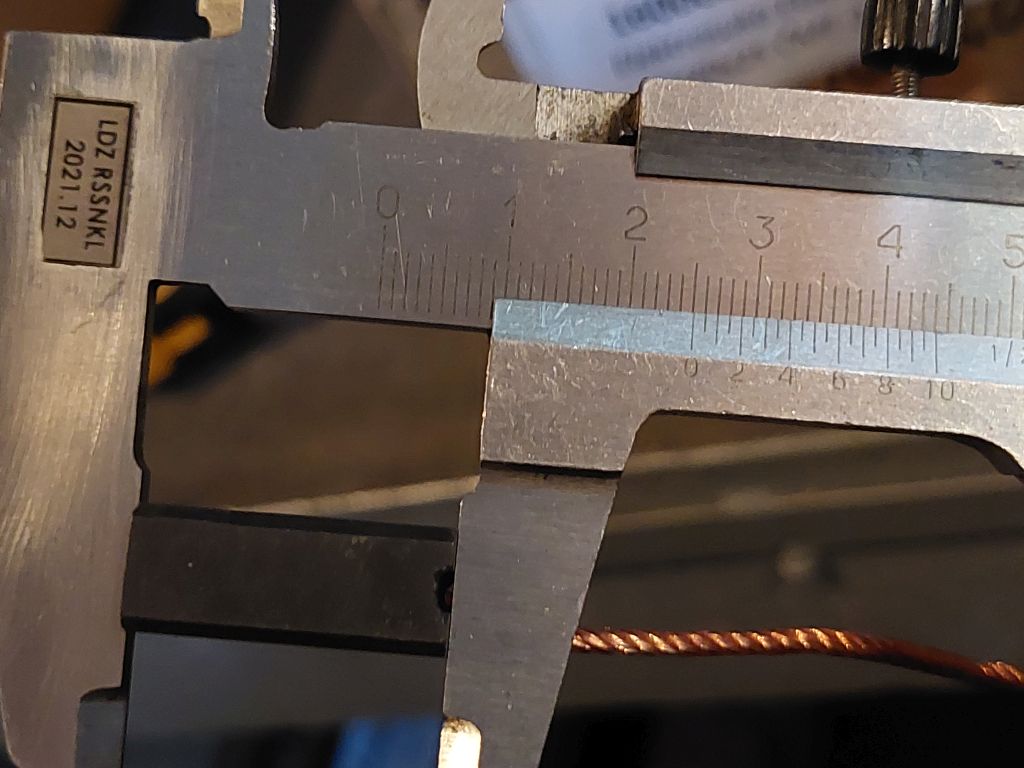 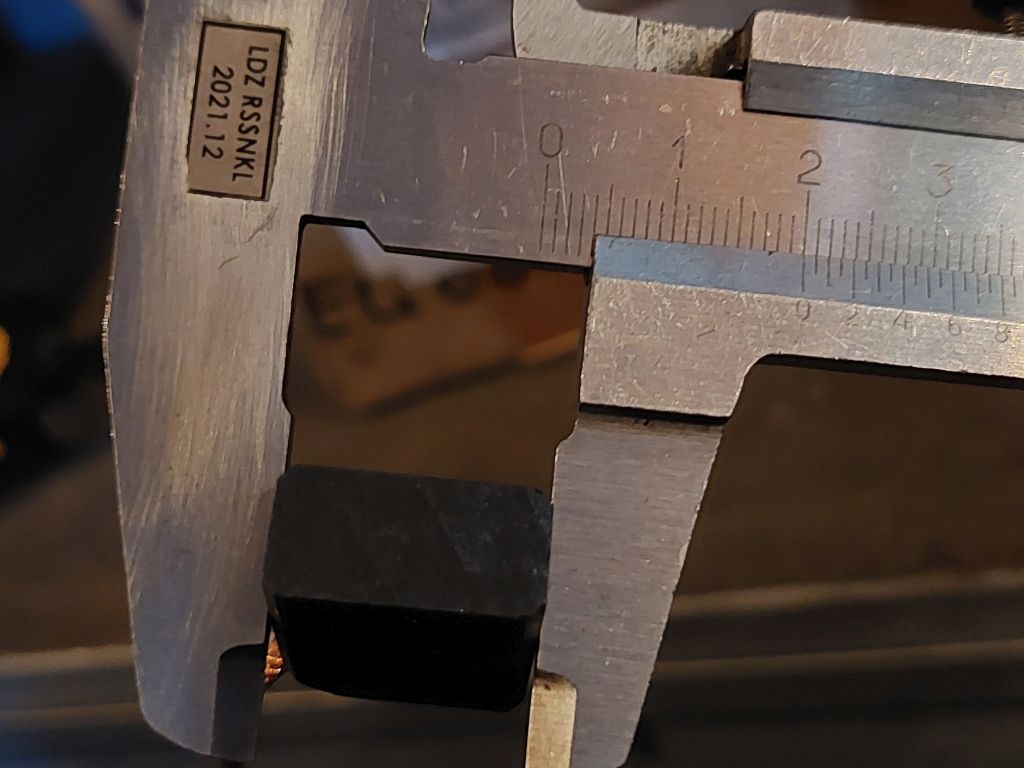 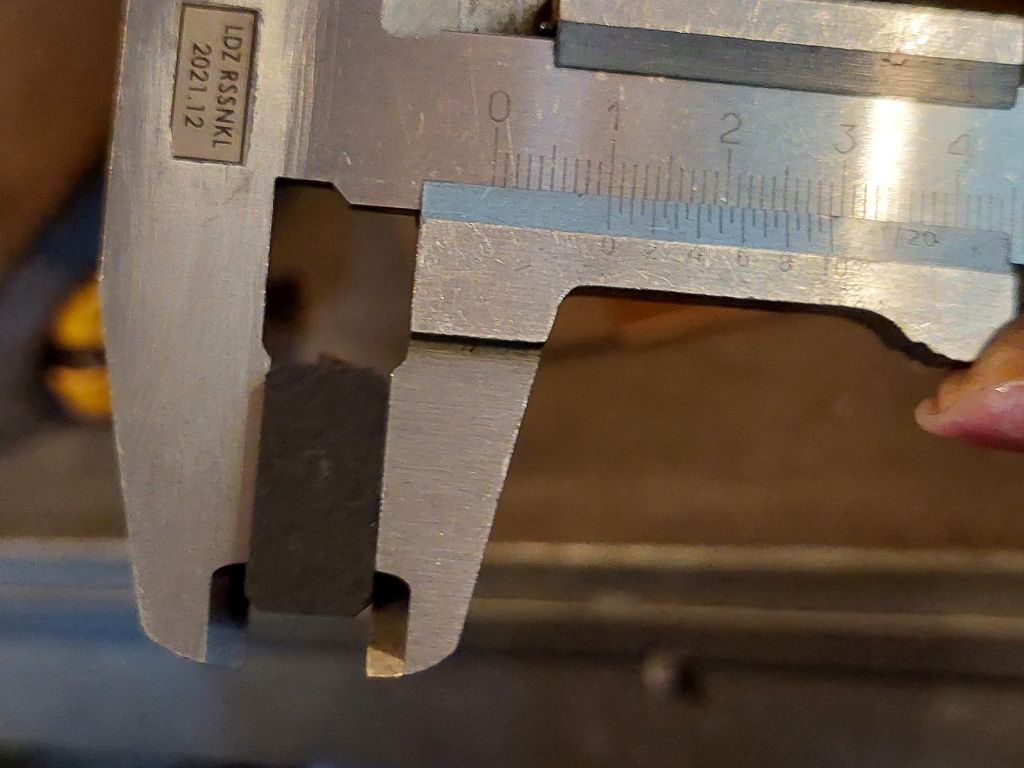 